УДК (УДК) 000.000НАЗВАНИЕ СТАТЬИ НА РУССКОМ ЯЗЫКЕНАЗВАНИЕ СТАТЬИ НА АНГЛИЙСКОМ ЯЗЫКЕ - TITLE Первый Автор А.А.1, Второй Автор Б.Б.2, Третий Автор В.В.1, …First Autor A.A.1, Second Autor B.B.2, Third Autor V.V.1, …1 – Название первой организации (город, страна)2 – Название второй организации (город, страна)1 – First Institution (City, Country)2 – Second Institution (City, Country)БлагодарностиИсследование выполнено при поддержке ………. (проект ………..)AcknowledgementsThe study was supported by the grant of ………. (project No. ……….)1. ВведениеВ журнале «Научно-технический вестник БГУ» публикуются статьи теоретического и прикладного характера, содержащие оригинальный материал исследований автора (соавторов), ранее нигде не опубликованный и не переданный в редакции других журналов. Материал исследований должен содержать научную новизну и/или иметь практическую значимость. К публикации принимаются только открытые материалы на русском, английском или немецком языках. Статьи обзорного, биографического характера, рецензии на научные монографии и т.п. пишутся, как правило, по заказу редколлегии журнала. Редакционная обработка и публикация статей – бесплатна.Редакция не принимает к рассмотрению рукописи статей, оформленные не по установленным правилам. 2. Общие требования к оформлению статьиПолный объем статьи, как правило, не должен превышать 1 Мб, включая иллюстрации и таблицы. Минимальный объем статьи – полные 6 страниц формата А4 (в данный объем не включаются метаданные статьи, приводимые в начале статьи, и список литературы).Статьи представляются в электронном виде, подготовленные с помощью текстового редактора Microsoft Word в виде файлов с расширениями .doc (желательно) или .docx (допустимо) и разбитые на страницы размером А4. При подготовке варианта статьи, предназначенного для направления в редакцию, следует использовать данный Шаблон статьи. Не допускается самостоятельное форматирование текста, вставка списков и т.п. При формировании текста не допускается применение стилей, а также внесение изменения в Шаблон статьи или создание собственного шаблона статьи. Между словами и символами внутри текста порядке должен быть только 1 пробел. В статье следует использовать только общепринятые сокращения. Использование аббревиатур запрещается!Все поля страницы – по , верхний и нижний колонтитулы – по . Текст основной части статьи набирается шрифтом Times New Roman, , межстрочный интервал - одинарный, отступ – , выравнивание по ширине, включен режим принудительного переноса в словах. Страницы нумеруются, начиная с первой страницы.   В комплект документов, присылаемых в редакцию журнала, должны входить:1) файл с расширением .doc (желательно) или .docx (допустимо), содержащий полностью подготовленную к публикации согласно вышеперечисленным требованиям журнала статью (включая размещенные в ее тексте рисунки с подрисуночными надписями и таблицы с заголовками таблиц), название которого складывается из фамилий всех авторов (например, «Иванов И.И., Петров П.П.doc»);2) файлы, содержащие по одному рисунку статьи, название которых соответствует номерам рисунков (например, «Рисунок 01.png»);3)  файлы с расширением .pdf, содержащие по одной авторской справке индивидуально для каждого автора с подписью автора, название которых соответствует фамилии автора (например, «Иванов И.И.pdf»). Авторская справка должна содержать следующую информацию по каждому автору: фамилию, имя, отчество (при наличии), научную степень, ученое звание, место работы, должность, почтовый адрес места работы (домашний адрес указывать недопустимо), контактный телефон – рабочий или сотовый (домашний телефон указывать недопустимо), e-mail, идентификатор ORCID (при наличии), согласие на обработку указанных данных и размещение их в журнале. См. Образец авторской справки. 3. Требования к оформлению структурных составляющих статей3.1. Название статьиОно должно содержать, как правило, не более 10-12 слов, не содержать аббревиатуры, формулы, жаргонизмы.3.2. АннотацияАннотация должна отражать актуальность темы исследования, постановку проблемы, цели исследования, методы исследования, результаты и ключевые выводы. Аннотация на русском языке должна содержать не менее 150 и не более 250 слов, на английском языке – не менее 150 и не более 500 слов. Желательно, чтобы аннотация на английском языке не являлась калькой аннотации на русском языке – помните, что именно она в первую очередь заинтересует зарубежного исследователя!3.3. Ключевые словаКоличество ключевых слов на русском и английском языках должно составлять от 4 до 6 слов и словосочетаний (для каждого языка). 3.4. Структура основного текста статьиОсновной текст должен быть четко структурирован. Отдельные структурные элементы обязательно должны иметь краткие информативные заголовки. Максимально необходимо использовать двухуровневую структуру заголовков.  Количество структурных элементов не ограничивается. Минимальным набором элементов является следующий: - «Введение» с указанием актуальности и кратким информативным обзором предшествующих исследований по тематике статьи; - «Постановка задачи» с указанием цели научной работы, решаемой задачи и применяемых при этом подходов; - «Разработанные модели, методы и т.п.», в котором представлены новые теоретические и практические разработки, а также экспериментальные данные по тематике статьи;- «Результаты и их анализ», в котором содержатся результаты применения новых теоретических и практических разработок к конкретным ситуациям, а также результаты их анализа и обобщения; - «Заключение», в котором кратко подводится итог проведенного исследования, формулируются основные выводы и направления возможных дальнейших исследований.В тексте статьи допускается использование систем физических единиц СИ (предпочтительно) и/или СГСЭ.3.5. ФормулыСтатья должна содержать лишь самые необходимые формулы, от промежуточных выкладок желательно отказаться. Формулы должны быть набраны в редакторе формул Microsoft Equation. Размеры символов: обычный - 12 pt, крупный индекс - 8 pt, мелкий индекс – 6 pt, крупный символ – 15 pt, мелкий символ – 12 pt. Векторные величины выделяются прямым жирным шрифтом. Переменные и строчные греческие буквы выделяются курсивом.  Формулы, внедренные как изображение, не допускаются! Все сколько-нибудь громоздкие формулы выносятся на отдельные строки. Так как основной текст статьи будет форматироваться в две колонки шириной по 8,25 см, то длинные формулы следует разбивать на две или более строк длиной не более 8 см. В тех случаях, когда формулы чрезвычайно громоздки и имеют сложную структуру из нескольких вложенных типов скобок, допускается располагать формулы в пределах всей ширины страницы (не более 17 см). 3.6. Символы внутри текстаСимволы, вставленные непосредственно в текст, должны быть набраны согласно тем же требованиям, что и формулы. Набор текстовым редактором недопустим!3.7. ИллюстрацииГрафические рисунки (графики, схемы, чертежи и т.п.) следует представлять в форматах  .png (качество – «Печать в коммерческих целях») или .jpg (качество – не менее 1200 dpi), теневые рисунки (фотокопии, полутоновые рисунки и т.п.) – в формате .tif (качество – не менее 300 dpi). Рисунки, выполненные средствами текстового редактора Microsoft Word, недопустимы! Желательно рисунки размещать в пределах одной колонки текста (т.е. шириной не более 8 см), однако громоздкие рисунки допустимо располагать на всю ширину страницы. Ссылка на рисунок в тексте должна иметь вид: рис. 1 и т.п.Рисунки встраиваются в текст через опцию «Вставка-Рисунок-Из файла» с выравниванием по центру страницы без абзацного отступа. Иные технологии вставки и обтекания не допускаются! Для наглядности деталей рисунков и графиков желательно использовать различные цвета. Язык надписей на рисунках (включая единицы измерения) должен соответствовать языку статьи. Поясняющие надписи следует по возможности заменять цифрами и буквенными обозначениями, разъясняемыми в подписи к рисунку или в тексте. Желательно использовать шрифт Times New Roman, высота цифр и строчных букв должна соответствовать высоте букв в тексте статьи, высота и шрифт цифр и букв всех рисунков должны быть одинаковы. Если рисунок состоит из нескольких частей, необходимо использовать буквенные обозначения «а)», «б)» и т.д. Подрисуночные надписи располагаются под рисунком и выполняются шрифтом Times New Roman, обычный, 12 pt, строчные буквы, выравнивание по центру, без отступа. Надпись начинается со слова «Рис.» и порядкового номера рисунка (например, Рис. 3.). Нельзя включать надпись как часть рисунка. После надписи следует оставить одну строку размером 12 pt.Пример оформления рисунка: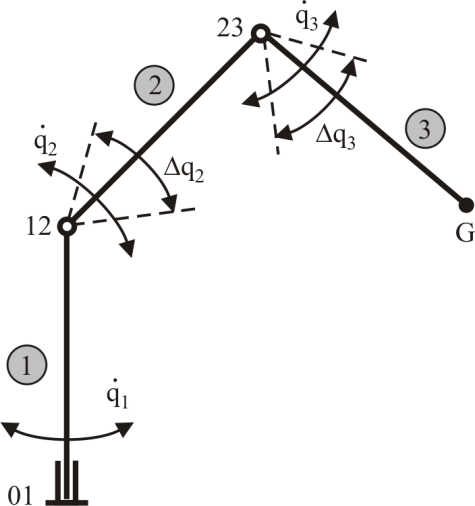 Рис. 1. Кинематическая схема манипулятора3.8. ТаблицыТаблицы набираются текстовым редактором Microsoft Word и нумеруются последовательно арабскими цифрами. Ссылка на таблицу в тексте должна иметь вид: табл. 1 и т.п. За исключением узких таблиц, таблица, как правило, располагается по всей ширине страницы. Таблица должна иметь название, которое располагается перед таблицей и набирается шрифтом Times New Roman 12 pt, обычный, одинарный интервал, выравнивание по центру, без отступа. Текст в ячейках таблицы набирается шрифтом Times New Roman 10 pt или 12 pt, обычный, одинарный интервал, выравнивание по центру и верху ячейки. Перед названием таблицы и после таблицы должно быть по одной пустой строке размером 12 pt.Выделение ячеек цветом не допускается! 3.9. ПриложениеВ приложении (при необходимости) могут приводиться математические выкладки, не вошедшие в основной текст статьи и иной вспомогательный материал. 4. Требования к оформлению списка литературыВ список литературы включаются только те источники, на которые в тексте статьи имеются ссылки. Список должен содержать не менее 10 и не более 50 источников. Желательно шире использовать иностранные источники и публикации последних 5 лет издания. В ссылках следует перечислять всех авторов публикаций независимо от их числа. Ссылки на работы, находящиеся в печати, не допускаются! Список формируется только в порядке цитирования. Ссылки на литературу по тексту статьи необходимо давать в квадратных скобках. Список источников в разделе «Список литературы» независимо от языка публикации оформляется согласно следующим требованиям:а) статья из журнала:1. Селиверстов Н.Д. Оптимальные параметры бульдозера-рыхлителя в зависимости от условий эксплуатации // Технология колесных и гусеничных машин. 2015. Т. 15. № 4. С. 34-40. 2. Алешков Д.С., Корчагин П.А., Тетерина И.А. Теоретические исследования движения снежной частицы в вертикальном питателе роторного снегоочистителя // Научно-технический вестник Брянского государственного университета. 2022. № 4. С. 263-274. DOI: 10.22281/2413-9920-2022-08-04-263-274б) монография:1. Дукельский А.И. Подвесные канатные дороги и кабельные краны.  М.-Л.: Машиностроение, 1966. 484 с.2. Лагерев А.В., Лагерев И.А., Таричко В.И. Моделирование рабочих процессов мобильных транспортно-перегрузочных канатных комплексов. Брянск: РИСО БГУ, 2021. 204 с. DOI: 10.5281/zenodo.6044972.3. Подъемно-транспортная техника: словарь-справочник: в 2-х т. Т.1 / Под ред. К.Д. Никитина, Л.Н. Горбунова. Красноярск: Сиб. федер. ун-т; Политехн. ин-т, 2007. 578 с.в) статья из сборника статей, глава из монографии:1. Степченко Т.А., Петухова Л.П., Морозова С.И. Психолого-педагогические проблемы формирования адекватной самооценки у подростков // Вопросы современной науки (под. ред. Н.П. Ходаковой). М., 2016. С. 99-115.г) интернет-ресурс:1. Справочник по загрузке ВС [Электронный ресурс]. – Режим доступа: https://ataint.ru/advantage/information.php (дата обращения 12.05.2023).д) материалы (труды) конференции в целом:1. Материалы Всеросс. научно-практ. конф. «Инновационное развитие подъемно-транспортной техники». Брянск: БГТУ, 2022. 250 с.2. Сборник научн. тр. Международ. молодежной научн. конф. Йошкар-Ола: ПГТУ, 2022. 300 с.е) статья (тезисы доклада из материалов (трудов) конференции:1. Химич А.В. Исследование динамики канатной транспортной машины, размещенной на крутом склоне // Сб. тр. VIII научно-практ. конф. «Новые горизонты» с междунар. участием. Брянск: БГТУ, 2022. С. 634-637.ж) диссертация:1. Григорьев П.А. Обеспечение устойчивости стреловых самоходных кранов при работе на слабонесущих грунтах: дисс. … канд. техн. наук. М.: МИИТ, 2020. 269 с.з) патент на изобретение (полезную модель):1. Быстромонтируемая мобильная канатная дорога / А.В. Лагерев, И.А. Лагерев. - Патент РФ на изобретение № 2780877. Заявл. 24.06.2022, № 2022117303. Опубл. 04.10.2022. Бюл. № 28и) свидетельство о государственной регистрации программы для ЭВМ:1. Моделирование динамики канатной машины для лесозаготовки на склоне / А.В. Химич, И.А. Лагерев. – Свид-во о гос. регистрации программы для ЭВМ  № 2022667509.  Зарегистрир. в Реестре программ для ЭВМ 21.09.2022.к) нормативный документ (ГОСТ, ФНП, СНП, РД и др.):1. ГОСТ 20917-87. Контейнеры авиационные. Типы, основные параметры и размеры. Введ. 1988-07-01. М.: ИПК Издательство стандартов, 2003. 4 с.2. Об утверждении Правил перевозок грузов автомобильным транспортом и о внесении изменений в пункт 2.1.1 Правил дорожного движения Российской Федерации: постановление Правительства Рос. Федерации от 21 декабря 2020 г. № 2200.3. Об утверждении Правил безопасности морской перевозки грузов (с изменениями и дополнениями): Приказ Минтранса РФ от 21 апреля 2003 г. № ВР-1/п.4. Правила безопасности грузовых подвесных канатных дорог: Федеральные нормы и правила в области промышленной безопасности: утв. приказом Ростехнадзора от 22.11.2013 № 563. М.: Стандартинформ, 2014. 35 с.Список источников на латинице («References») повторяет список источников на русском языке, включая иностранные источники. Он оформляется согласно следующим требованиям: а) статья из журнала:1. Nilov V.A., Fedorov E.V. Increasing productivity trailed scraper. Nauchno-tekhnicheskiy vestnik Bryanskogo gosudarstvennogo universiteta, 2016, No. 4, pp. 64-70. doi: https://doi.org/10.22281/2413-9920-2016-02-04-64-70. (In Russian)б) монография:1. Kozyrev Yu.G. Primenenie promyshlennykh robotov [The use of industrial robots]. Moscow, KnoRus, 2011. 488 p. (In Russian)в) статья из сборника статей, глава из монографии:1. Krylova A.R. Automation of measurement flow in high-pressure run-of-river flows. In: Gidrodinamika vysonapornykh ruslovykh potokov [Hydrodynamics of high-pressure run-of-river flows]. Leningrad, 1986, pp. 234-251. (In Russian)г) интернет-ресурс:1. Pravila Tsitirovaniya Istochnikov (Rules for the Citing of Sources). Available at: http://www.scribd.com/doc/1034/ (In Russian)д) материалы (труды) конференции в целом:1. Dostizheniya vuzovskoy nauki: Sbornik materialov 14 Mezhdunarodnoy nauchno-prakticheskoy konferentsii [Achievements of University research: Proceedings of the 14 International Scientific and Practical Conference]. Novosibirsk, TsRNS, 2015. 174 p.е) статья (тезисы доклада из материалов (трудов) конференции:1. Featherstone R., Orin D. Robot Dynamics: Equations and Algorithms. Proceedings of the 2000 IEEE International Conference on Robotics & Automation, San Francisco, CA, April 2000. doi: https://doi.org/10.1109/robot.20.844.ж) диссертация:1. Zueva E.P. Computer-aided design cantilever fixed cranes. Diss. Cand. Sci. (Engineering). Bryansk. 2007. 145 p. (In Russian)з) патент на изобретение (полезную модель):1. Patent RU 2412840. Gorodskaya kanatnaya doroga [Urban cable way]. Korotkiy D.A., Maslov V.B., Kirsanov M.V., Panfilov A.V. Declared 24.02.2010. Published 27.02.2011. (In Russian)и) свидетельство о государственной регистрации программы для ЭВМ:1. Lagerev I.A. Programmnyy kompleks konechnoelementnykh raschetov LIAfem 1.0. Svidetelstvo o gosudarstvennoy registratsii programm dlya EVM [Program complex finite element calculations LIAfem 1.0. The Certificate on official registration of the computer program]. No. 2013615482, 2014. (In Russian)к) нормативный документ (ГОСТ, ФНП, СНП, РД и др.):1. SP 20.13330.2011. Nagruzki i vozdeystviya [Loads and effects]. Moscow, OAO “NITs ”Stroitelstvo”, 2011. 85 p. (In Russian)2. GOST 32579.1-2013. Cranes. Design principles for loads and load combinations. Part 1. General. Moscow, Standartinform, 2015. 36 p. (In Russian)оставьте одну пустую строкуоставьте одну пустую строкуАннотация. Данный шаблон содержит основные рекомендации и представляет собой требуемый макет итоговой рукописи электронного издания «Научно-технический вестник Брянского государственного университета» (НтВ БГУ). На этот шаблон должны ориентироваться потенциальные авторы, подготавливая рукопись для публикации в нашем журнале.  Редакция не принимает к рассмотрению рукописи статей, оформленные не по установленным правилам.Аннотация. Данный шаблон содержит основные рекомендации и представляет собой требуемый макет итоговой рукописи электронного издания «Научно-технический вестник Брянского государственного университета» (НтВ БГУ). На этот шаблон должны ориентироваться потенциальные авторы, подготавливая рукопись для публикации в нашем журнале.  Редакция не принимает к рассмотрению рукописи статей, оформленные не по установленным правилам.‡‡‡‡‡‡‡‡‡‡‡Abstract. This template contains basic recommendations and represents the required layout of the final manuscript of the e-journal "Nauchno-tekhnicheskiy vestnik Bryanskogo gosudarstvennogo universiteta"(NtV BGU). Potential authors should be guided by this template in preparing the manuscript for publication in our journal.The editors do not accept for consideration manuscripts that are not in accordance with the established rules.Abstract. This template contains basic recommendations and represents the required layout of the final manuscript of the e-journal "Nauchno-tekhnicheskiy vestnik Bryanskogo gosudarstvennogo universiteta"(NtV BGU). Potential authors should be guided by this template in preparing the manuscript for publication in our journal.The editors do not accept for consideration manuscripts that are not in accordance with the established rules.Ключевые слова: ключевоеслово1, ключевоеслово2, ключевоеслово3, ключевоеслово4, ключевоеслово5, ключевоеслово6.Ключевые слова: ключевоеслово1, ключевоеслово2, ключевоеслово3, ключевоеслово4, ключевоеслово5, ключевоеслово6.‡‡‡Keywords: keyword1, keyword2, keyword3, keyword4, keyword5, keyword6.Keywords: keyword1, keyword2, keyword3, keyword4, keyword5, keyword6.Дата получения статьи:Дата принятия к публикации:     Дата публикации:          00.00.200000.00.200000.00.2000‡‡‡‡‡Date of manuscript reception:Date of acceptance for publication:  Date of publication:                          00.00.200000.00.200000.00.2000Сведения об авторах:Фамилия Имя Отчество – ученая степень, ученое звание, должность, наименование структурного подразделения, наименование организации, e-mail: xxx@yyy.zzz. ORCID: https://orcid.org/xxx-xxxx-xxxx-xxxx Фамилия Имя Отчество – ученая степень, ученое звание, должность, наименование структурного подразделения, наименование организации, e-mail: xxx@yyy.zzz. ORCID: https://orcid.org/xxx-xxxx-xxxx-xxxxФамилия Имя Отчество – ученая степень, ученое звание, должность, наименование структурного подразделения, наименование организации, e-mail: xxx@yyy.zzz. ORCID: https://orcid.org/xxx-xxxx-xxxx-xxxx  Сведения об авторах:Фамилия Имя Отчество – ученая степень, ученое звание, должность, наименование структурного подразделения, наименование организации, e-mail: xxx@yyy.zzz. ORCID: https://orcid.org/xxx-xxxx-xxxx-xxxx Фамилия Имя Отчество – ученая степень, ученое звание, должность, наименование структурного подразделения, наименование организации, e-mail: xxx@yyy.zzz. ORCID: https://orcid.org/xxx-xxxx-xxxx-xxxxФамилия Имя Отчество – ученая степень, ученое звание, должность, наименование структурного подразделения, наименование организации, e-mail: xxx@yyy.zzz. ORCID: https://orcid.org/xxx-xxxx-xxxx-xxxx  ‡‡‡‡‡‡‡‡‡‡‡‡‡‡‡‡Authors’ information:FirstName LastName – Academic Degree, Academic Title, Position, Department, Institution, e-mail: xxx@yyy.zzz.   ORCID: https://orcid.org/xxx-xxxx-xxxx-xxxx FirstName LastName – Academic Degree, Academic Title, Position, Department, Institution, e-mail: xxx@yyy.zzz.  ORCID: https://orcid.org/xxx-xxxx-xxxx-xxxxFirstName LastName – Academic Degree, Academic Title, Position, Department, Institution, e-mail: xxx@yyy.zzz.  ORCID: https://orcid.org/xxx-xxxx-xxxx-xxxxAuthors’ information:FirstName LastName – Academic Degree, Academic Title, Position, Department, Institution, e-mail: xxx@yyy.zzz.   ORCID: https://orcid.org/xxx-xxxx-xxxx-xxxx FirstName LastName – Academic Degree, Academic Title, Position, Department, Institution, e-mail: xxx@yyy.zzz.  ORCID: https://orcid.org/xxx-xxxx-xxxx-xxxxFirstName LastName – Academic Degree, Academic Title, Position, Department, Institution, e-mail: xxx@yyy.zzz.  ORCID: https://orcid.org/xxx-xxxx-xxxx-xxxxСписок литературы 1. Беляев В.С. Теплопередача в узлах ограждающих конструкций. М.: НИИСФ, 1985. 170 с.  2.‡‡‡‡‡‡‡‡‡‡‡References 1. Belyaev V.S. Teplootdacha v uzlakh ograzhdayushchikh konstruktsiy [Heat transfer in knots of protecting designs]. Moscow, NIISF, 1985. 170 p. (In Russian).2.